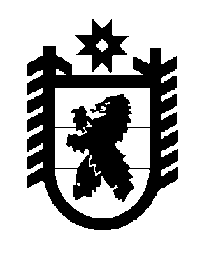 Российская Федерация Республика Карелия    ПРАВИТЕЛЬСТВО РЕСПУБЛИКИ КАРЕЛИЯПОСТАНОВЛЕНИЕ                                 от  6 августа 2014 года № 246-Пг. Петрозаводск О разграничении имущества, находящегося в муниципальной собственности муниципального образования «Беломорский муниципальный район»В соответствии с Законом Республики Карелия от 3 июля 2008 года № 1212-ЗРК «О реализации части 111 статьи 154 Федерального закона 
от 22 августа 2004 года № 122-ФЗ «О внесении изменений 
в законодательные акты Российской Федерации и признании утратившими силу некоторых законодательных актов Российской Федерации в связи 
с принятием федеральных законов  «О внесении изменений и дополнений в Федеральный закон «Об общих принципах организации законодательных (представительных) и исполнительных органов государственной власти субъектов Российской Федерации» и «Об общих принципах организации местного самоуправления в Российской Федерации» Правительство Республики Карелия п о с т а н о в л я е т:1. Утвердить перечни имущества, находящегося в муниципальной собственности муниципального образования «Беломорский муниципальный район», передаваемого в муниципальную собственность муниципальных образований «Беломорское городское поселение» 
и «Сумпосадское сельское поселение», согласно приложениям № 1, 2.2. Право собственности на передаваемое имущество возникает 
у муниципальных образований «Беломорское городское поселение» 
и «Сумпосадское сельское поселение» со дня вступления в силу настоящего постановления.             ГлаваРеспублики  Карелия                                                               А.П. ХудилайненПереченьимущества, находящегося в муниципальной собственности муниципального образования «Беломорский муниципальный район», передаваемого в муниципальную собственность муниципального образования «Беломорское городское поселение»______________________Переченьимущества, находящегося в муниципальной собственности муниципального образования «Беломорский муниципальный район», передаваемого в муниципальную собственность муниципального образования «Сумпосадское сельское поселение»______________________Приложение № 1 к постановлению Правительства Республики Карелия                от  6 августа 2014 года № 246-ПНаименованиеимуществаАдрес местонахожденияимуществаИндивидуализирующиехарактеристики имуществаЗдание гаража г. Беломорск, 
ул. Пушкинская, 
д. б/нобщая площадь 254,1 кв. м, 1976 год ввода в эксплуатациюПриложение  № 2 к постановлению Правительства Республики Карелия                от  6 августа 2014 года № 246-П№ п/пНаименованиеимуществаАдрес местонахожденияимуществаИндивидуализирующиехарактеристики имущества1. Квартира № 2пос. Вирандозеро, ул. Сосновая, д. 9общая площадь 42,3 кв. м 2. Сирена ручная механическая 
LK-120г. Беломорск, 
ул. Ленинская, д. 9стоимость 6973,00 руб.